Monday 23rd March 2020 WALT: Explain an invention using appropriate vocabulary. 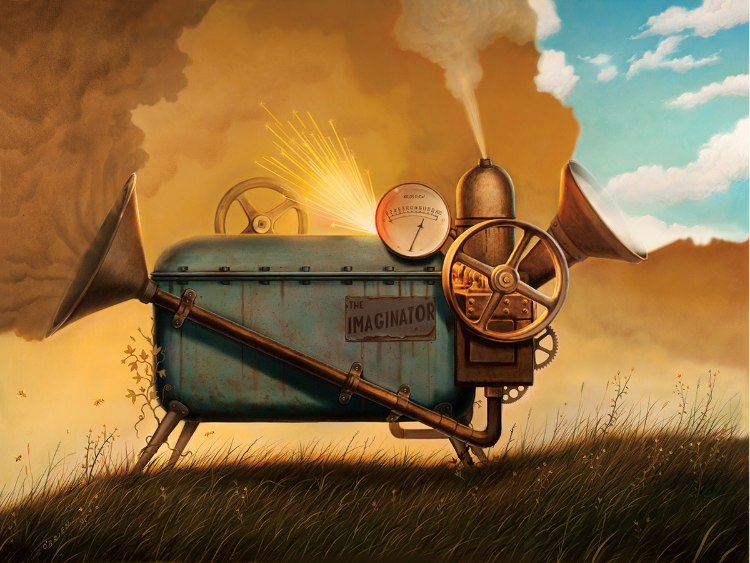 WILF: Children who can…  Pupil  Teacher  Explain what I can see.Use accurate nouns.Use descriptive words.